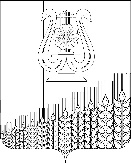 СОВЕТПЕРВОМАЙСКОГО СЕЛЬСКОГО ПОСЕЛЕНИЯКУЩЁВСКОГО РАЙОНАР Е Ш Е Н И Еот   2020г                                                                                         №                                                                            поселок ПервомайскийпроектОб утверждении Порядка представления, рассмотрения и утверждения годового отчета об исполнении бюджета Первомайского сельского поселения Кущевского района, внешней проверки годового отчетаВ соответствии со статьями 9 и 264.5 Бюджетного кодекса Российской Федерации, Положением о бюджетном процессе в Первомайском сельском поселении Кущевского района, утвержденным решением Совета Первомайского сельского поселения Кущевского района от 22 августа 2014 года № 287, на основании Устава Первомайского сельского поселения Кущевского района, Совет Первомайского сельского поселения Кущевского района РЕШИЛ:	1. Утвердить Порядок представления, рассмотрения и утверждения годового отчета об исполнении бюджета Первомайского сельского поселения Кущевского района, внешней проверке годового отчета согласно приложению.	2. Настоящее решение подлежит официальному опубликованию в установленном порядке.	3. Решение вступает в силу со дня официального опубликования.Заместитель председателя Совета Первомайского сельскогопоселения Кущевского района                                                            А.М.КонышевГлава Первомайского сельского поселения Кущёвского района 					                              М.Н.ПоступаевУТВЕРЖДЕНПриложениек решению Совета Первомайского  сельского поселения Кущевского района от __________ 20__ года № ____Порядокпредставления, рассмотрения и утверждения годового отчета об исполнении бюджета Первомайского сельского поселения Кущевского района, внешней проверки годового отчетаОбщие положенияНастоящий Порядок представления, рассмотрения и утверждения годового отчета об исполнении бюджета Первомайского сельского поселения Кущевского района, внешней проверки годового отчета (далее – Порядок, местный бюджет) разработан в соответствии со статьями 9 и 264.5 Бюджетного кодекса Российской Федерации, Положением о бюджетном процессе Первомайском сельском поселении Кущевского района, утвержденным решением Совета Первомайского сельского поселения Кущевского района от 22 августа 2014 года № 287, на основании Устава Первомайского сельского поселения Кущевского района.В рамках настоящего Порядка устанавливаются правила и сроки  проведения внешней проверки, представления, рассмотрения и утверждения годового отчета об исполнении бюджета Первомайского сельского поселения Кущевского района за отчетный финансовый год.Внешняя проверка годового отчета об исполнении бюджета Первомайского сельского поселения Кущевского района за отчетный финансовый годГодовой отчет об исполнении бюджета Первомайского сельского поселения Кущевского района до его рассмотрения  подлежит внешней проверке.Внешняя проверка годового отчета об исполнении бюджета Первомайского сельского поселения Кущевского района осуществляется контрольно-счетной палатой муниципального образования Кущевский район (далее – Контрольно-счетный орган).Финансовый отдел администрации Первомайского сельского поселения Кущевского района (далее – финансовый отдел) представляет годовой отчет об исполнении бюджета Первомайского сельского поселения Кущевского района для подготовки заключения на него не позднее 1 апреля текущего финансового года.Контрольно-счетный орган готовит заключение на годовой отчет об исполнении бюджета Первомайского сельского поселения Кущевского района на основании данных внешней проверки годовой бюджетной отчетности в срок, не превышающий один месяц.Заключение на годовой отчет об исполнении бюджета Первомайского сельского поселения Кущевского района контрольно-счетный органа представляется в Совет Первомайского сельского поселения Кущевского района (далее – представительный орган) с одновременным направлением в администрацию Первомайского сельского поселения Кущевского района.После получения заключения контрольно-счетного органа на годовой отчет об исполнении бюджета Первомайского сельского поселения Кущевского района финансовый отдел готовит проект решения Первомайского сельского поселения Кущевского района об утверждении годового отчета об исполнении бюджета Первомайского сельского поселения Кущевского района за отчетный финансовый год.Представление годового отчета об исполнении бюджета Первомайского сельского поселения Кущевского районаГодовой отчет об исполнении бюджета Первомайского сельского поселения Кущевского района представляется администрацией Первомайского сельского поселения Кущевского района (далее – администрация) в представительный орган не позднее 1 мая текущего года для его последующего рассмотрения и утверждения.Одновременно с годовым отчетом об исполнении бюджета Первомайского сельского поселения Кущевского района в представительный орган представляются:- проект решения представительного органа об утверждении годового отчета об исполнении бюджета Первомайского сельского поселения Кущевского района;- иная бюджетная отчетность об исполнении бюджета Первомайского сельского поселения Кущевского района;- иные документы, предусмотренные бюджетным законодательством Российской Федерации.В состав иной бюджетной отчетности об исполнении бюджета Первомайского сельского поселения Кущевского района, представляемой в представительный орган одновременно с годовым отчетом об исполнении бюджета Первомайского сельского поселения Кущевского района, входят отчеты по формам, утвержденным приказом Министерства финансов Российской Федерации от 28.12.2010 № 191н «Об утверждении Инструкции о порядке составления и представления годовой, квартальной и месячной отчетности об исполнении бюджетов бюджетной системы Российской Федерации», в том числе:      - отчет об исполнении местного бюджета (ф. 0503117);     - пояснительная записка к отчету об исполнении бюджета Первомайского сельского поселения Кущевского района.К иным документам, предусмотренным бюджетным законодательством Российской Федерации, указанным в подпункте 3.6. настоящего Порядка, относятся:- отчет об использовании бюджетных ассигнований резервного фонда администрации за отчетный финансовый год;- отчет об использовании бюджетных ассигнований дорожного фонда муниципального образования за отчетный финансовый год; - отчет о состоянии муниципального долга на начало и конец отчетного финансового года;- информация о численности муниципальных служащих органов местного самоуправления муниципального образования и работников муниципальных учреждений муниципального образования по состоянию на 1 января года, следующего за отчетным, с указанием фактических расходов на оплату их труда за отчетный финансовый год;- сведения об использовании бюджетных ассигнований бюджета Первомайского сельского поселения Кущевского района, предусмотренных в отчетном финансовом году на финансовое обеспечение реализации муниципальных программ муниципального образования, за отчетный финансовый год;- прочие документы, предусмотренные бюджетным законодательством Российской Федерации.Рассмотрение годового отчета об исполнении бюджета Первомайского сельского поселения Кущевского районаРассмотрению годового отчета об исполнении бюджета Первомайского сельского поселения Кущевского района представительным органом предшествует процедура проведения представительным органом публичных слушаний по проекту решения представительного органа об утверждении годового отчета об исполнении бюджета Первомайского сельского поселения Кущевского района за отчетный финансовый год.После опубликования результатов публичных слушаний по указанному проекту решения представительный орган в течение 5 рабочих дней рассматривает годовой отчет об исполнении бюджета Первомайского сельского поселения Кущевского района.Представительный орган при рассмотрении годового отчета об исполнении бюджета Первомайского сельского поселения Кущевского района заслушивает:- доклад уполномоченного должностного лица (лиц) администрации об исполнении бюджета Первомайского сельского поселения Кущевского района;- доклад председателя контрольно-счетного органа муниципального образования о заключении на годовой отчет об исполнении бюджета Первомайского сельского поселения Кущевского района.По результатам рассмотрения годового отчета об исполнении бюджета Первомайского сельского поселения Кущевского района представительный орган вправе принять одно из двух решений:- решение об утверждении годового отчета об исполнении бюджета Первомайского сельского поселения Кущевского района за отчетный финансовый год;- решение об отклонении годового отчета об исполнении бюджета Первомайского сельского поселения Кущевского района за отчетный финансовый год.Решение об отклонении годового отчета об исполнении бюджета Первомайского сельского поселения Кущевского района за отчетный финансовый год может быть принято в случае выявления отклонений показателей годового отчета об исполнении бюджета Первомайского сельского поселения Кущевского района от утвержденных показателей решения о бюджете Первомайского сельского поселения Кущевского района на соответствующий год, фактов недостоверного или неполного отражения показателей исполнения бюджета Первомайского сельского поселения Кущевского района.В случае отклонения представительным органом годового отчета об исполнении бюджета Первомайского сельского поселения Кущевского района за отчетный финансовый год он возвращается в администрацию для устранения фактов недостоверного или неполного отражения данных и повторного представления в срок, не превышающий один месяц.Утверждение годового отчета об исполнении бюджета Первомайского сельского поселения Кущевского районаПри принятии представительным органом по результатам рассмотрения годового отчета об исполнении бюджета Первомайского сельского поселения Кущевского района решения об утверждении отчета об исполнении бюджета Первомайского сельского поселения Кущевского района за отчетный финансовый год, в указанном решении утверждаются общий объем доходов, расходов и дефицита (профицита) бюджета Первомайского сельского поселения Кущевского района.Отдельными приложениями к решению представительного органа об утверждении годового отчета об исполнении бюджета Первомайского сельского поселения Кущевского района за отчетный финансовый год утверждаются показатели:- доходов бюджета Первомайского сельского поселения Кущевского района по кодам классификации доходов бюджетов;- расходов бюджета Первомайского сельского поселения Кущевского района по разделам и подразделам классификации расходов бюджетов;- расходов бюджета по ведомственной структуре расходов бюджета Первомайского сельского поселения Кущевского района;- источников финансирования дефицита по кодам классификации источников финансирования дефицитов бюджетов.Иные показатели (в форме отчетов, сведений, информации и др.), представленные администрацией в представительный орган одновременно с годовым отчетом об исполнении бюджета Первомайского сельского поселения Кущевского района, принимаются представительным органом к сведению и могут быть утверждены решением представительного органа об исполнении бюджета Первомайского сельского поселения Кущевского района за отчетный финансовый год в виде отдельных приложений.Глава Первомайского сельского поселенияКущевского района                                                                                  М.Н.Поступаев